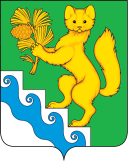 АДМИНИСТРАЦИЯ БОГУЧАНСКОГО РАЙОНАПОСТАНОВЛЕНИЕ25.03.2024   	                      с. Богучаны		                  № 302-пО летней оздоровительной кампании детей в возрасте  от  7 до 18  лет, проживающих на территории муниципального образования Богучанский район Красноярский  край  в 2024 годуВ соответствии с пп.11 п.1 ст. 15 Федерального закона от 06.10.2003 №131-Ф3 «Об общих принципах организации местного самоуправления в Российской Федерации», Указом Губернатора Красноярского края  от  12.01.2024 №5 -уг «О внесении изменений в Указ Губернатора Красноярского края от 25.10.2022 N 317-уг "О социально-экономических мерах поддержки лиц, принимающих участие в специальной военной операции, и членов их семей», Законом Красноярского края от 07.07.2009 №8-3618 «Об обеспечении прав детей на отдых, оздоровление и занятость в Красноярском крае»,  Постановлением Правительства Красноярского края от 24.10.2023 N 834-п «Об утверждении средней стоимости путевки в краевые государственные и муниципальные загородные оздоровительные лагеря на 2024 год» в целях организации летнего отдыха, оздоровления, занятости детей в 2024 году, руководствуясь ст. 7, 43, 47 Устава Богучанского района Красноярского края,ПОСТАНОВЛЯЮ:Управлению образования администрации Богучанского района Красноярского края (Н.А.Зайцевой) обеспечить отдых и оздоровление детей в возрасте  от  7 до 18  лет, проживающих на территории муниципального образования Богучанский район Красноярского края:1.1.1. Обеспечить предоставление бесплатных путевок детям в возрасте от 7 до достижения 18 лет (на момент начала оздоровительной смены), являющихся гражданами Российской Федерации, проживающих на территории Красноярского края, из числа категорий, указанных в статье 7.2, 7.5. Закона Красноярского края от 07.07.2009 №8-3618 "Об обеспечении прав детей на отдых, оздоровление и занятость в Красноярском крае", не чаще одного раза в год на одного ребенка.-  детей - инвалидов;-  детей из малообеспеченных семей;-  детям из многодетных семей;-  детей-сирот и детей, оставшихся без попечения родителей,  том числе  из  приемных семей;- детей участников специальной военной операции относящихся    к категории  детей –инвалидов, детей из малоимущих семей, детей из многодетных семей.1.1.2. Обеспечить предоставление путевок детям в возрасте от 7 до достижения 18 лет (на момент начала оздоровительной смены), являющихся гражданами Российской Федерации, проживающих на территории Красноярского края, с частичной оплатой их стоимости за счет средств краевого бюджета, согласно Постановления Правительства Красноярского края от 15.01.2019 N 11-п "Об утверждении Порядка предоставления путевок в организации отдыха и оздоровления детей с частичной оплатой их стоимости за счет средств краевого бюджета", не чаще одного раза в год на одного ребенка.Обеспечить путевками, предусмотренными данным пунктом Постановления детей, не относящихся к детям из  числа категории перечисленных в п. 1.1.1 настоящего постановления, в том числе детей, участников специальной военной операции.Утвердить стоимость путевки в муниципальное бюджетное учреждение детский оздоровительный лагерь «Березка»  на 2024 год  с продолжительностью пребывания детей не менее 21 календарного дня, расположенном на территории Богучанского муниципального района, в размере 43561 рублей;Определить частичную оплату стоимости путевки в муниципальное бюджетное учреждение детский оздоровительный лагерь «Березка» с продолжительностью пребывания детей не менее 21 календарного дня в размере 8710 (восемь тысяч семьсот десять) рублей 00 копеек родителям (законным представителям), не относящимся к категориям граждан указанным в пункте 1.1.1 настоящего Постановления.Утвердить стоимость путевки в лагерях  с дневным пребыванием на 2024 год  с продолжительностью пребывания детей не менее 21 календарного дня, расположенном на территории Богучанского муниципального района, в размере 7811(семь тысяч  восемьсот одиннадцать) рублей 58 копеек;Определить частичную оплату стоимости путевки в лагерях  с дневным пребыванием на 2024 год  с продолжительностью пребывания детей не менее 21 календарного дня, расположенном на территории Богучанского муниципального района, в размере 2000 (двух тысяч) рублей 00 копеек родителям (законным представителям), не относящимся к категориям граждан указанным в пункте 1.1.1 настоящего Постановления.Установить в 2024 году продолжительность пребывания детей в лагерях с дневным пребыванием - 21 календарный день, в МБУ ДОЛ «Березка»- 21 календарный день.Обеспечить питание детей в возрасте  от  7 до 18  лет, проживающих на территории муниципального образования Богучанский район:в лагерях с дневным пребыванием из расчета 371,98 рубля на одного человека в день;	в МБУ ДОЛ «Березка» из расчета 716,46рублей на одного человека в день.Осуществить оплату питания сотрудников МБУ ДОЛ «Березка» в размере 358,23 рублей на одного человека в день.Финансовому управлению администрации Богучанского района           (В.И.Монахова) обеспечить своевременное финансирование летней оздоровительной кампании 2024 года.Межведомственной комиссии по организации оздоровительного отдыха, занятости детей и подростков муниципального образования Богучанский район осуществить координацию проводимых мероприятий по отдыху, оздоровлению и занятости детей в 2024 году.Обеспечить комплексную безопасность учреждений отдыха и оздоровления детей и подростков, пунктов медицинской помощи, охрану общественного порядка и безопасности групп детей в период проведения в МБУ ДОЛ «Березка» и лагерях с дневным пребыванием массовых мероприятий в 2024 году с учетом Постановления Главного государственного санитарного врача РФ от 28.09.2020 N 28 "Об утверждении санитарных правил СП 2.4.3648-20 "Санитарно-эпидемиологические требования к организациям воспитания и обучения, отдыха и оздоровления детей и молодежи".Контроль исполнения настоящего постановления возложить на              заместителя Главы Богучанского района по социальным вопросам И.М.БрюхановаПостановление вступает в силу со дня, следующего за днём опубликования в Официальном вестнике Богучанского района.Глава  Богучанского района	                                      А.С.Медведев